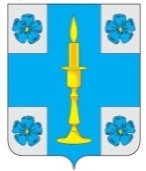 АДМИНИСТРАЦИЯ МУНИЦИПАЛЬНОГО ОБРАЗОВАНИЯСЕЛЬСКОЕ ПОСЕЛЕНИЕ «ИТОМЛЯ»РЖЕВСКОГО РАЙОНА ТВЕРСКОЙ ОБЛАСТИПОСТАНОВЛЕНИЕ27 ноября 2018 года                                                                                                    № 52Об утверждении перечня муниципальных услуг, предоставление которых осуществляется по принципу «одного окна», в том числе на базе государственного автономного учреждения Тверской области «Многофункциональныйцентр предоставления государственных  и муниципальных услуг»         В соответствии с Федеральным законом от 27.07.2010 г. №210-ФЗ "Об организации предоставления государственных и муниципальных услуг", Постановлением Правительства РФ от 27.09.2011 г. №797 "О взаимодействии между многофункциональными центрами предоставления государственных и муниципальных услуг и федеральными органами исполнительной власти, органами государственных внебюджетных фондов, органами государственной власти субъектов Российской Федерации, органами местного самоуправления",  распоряжением Правительства Тверской области  от 29.03.2013 г. № 134-рп "Об утверждении примерного перечня муниципальных услуг, которые подлежат предоставлению по принципу "одного окна", в том числе на базе государственного автономного учреждения Тверской области "Многофункциональный центр предоставления государственных и муниципальных услуг", Администрация сельского поселения «Итомля»         ПОСТАНОВЛЯЕТ:         1. Утвердить перечень муниципальных услуг, предоставление которых осуществляется по принципу «одного окна», в том числе на базе государственного автономного учреждения Тверской области «Многофункциональный центр предоставления государственных  и муниципальных услуг»  (далее по тексту - Постановление) согласно Приложению 1 (прилагается).         2. Утвердить Перечень сотрудников ответственных за взаимодействие с МФЦ муниципального образования «Итомля» Ржевского района Тверской области согласно Приложению 2 (прилагается).         3. Настоящее постановление  вступает в силу со дня его подписания, подлежит обнародованию в установленном порядке и размещению на официальном сайте администрации сельского поселения «Итомля» в информационно-телекоммуникационной сети Интернет.                     4. Контроль за исполнением настоящего постановления оставляю за собой. Главы сельского поселения «Итомля»                                                     С.А. ОрловПриложение 1к Постановлению администрациисельского поселения «Итомля»  Ржевского района Тверской областиот 27.11.2018 № 52Перечень
муниципальных услуг, предоставление которых осуществляется по принципу "одного окна", в том числе на базе государственного автономного учреждения Тверской области "Многофункциональный центр предоставления государственных и муниципальных услуг"Приложение 2к Постановлению администрациисельского поселения «Итомля»  Ржевского района Тверской областиот 27.11.2018 №52Переченьсотрудников ответственных за взаимодействие с МФЦ муниципального образования «Итомля» Ржевского района Тверской области№ п/пНаименование муниципальной услугиОтветственный исполнитель1Выдача ордеров на проведение земляных работАдминистрация сельского поселения2Выдача разрешения на переустройство, перепланировку жилых помещений, согласование переустройства, перепланировки жилых помещенийАдминистрация сельского поселения3Выдача решений о переводе или об отказе в переводе жилого помещения в нежилое или нежилого помещения в жилое помещениеАдминистрация сельского поселения4Выдача выписок из Реестра муниципальной собственностиАдминистрация сельского поселения5Присвоение адреса объекту недвижимого имущества (земельным участкам, домовладению, объекту капитального строительства).Администрация сельского поселения6Выдача документов (справок с места жительства,о составе семьи, о совместном проживаниис места жительства граждан, зарегистрированныхпо месту жительства в населенных пунктах поселения, о наличии личного подсобного хозяйства, для оформления права на наследство, выписки из похозяйственной книги,   и иных документов)Администрация сельскогопоселения7Предоставление по запросам граждан и организаций архивных справок, выписок, копий архивных документов, копий НПА сельского поселенияАдминистрация сельского поселения№ п/пНаименование оказываемых ОМСУ муниципальных услугФИО и должности сотрудников, ответственных за взаимодействие с МФЦКонтактные данные ответственных лиц (телефон с кодом населенного пункта, адрес электронной почты)1Выдача ордеров на проведение земляных работОрлов С.А.Глава сельского поселения «Итомля» Ржевского района 848 (232) 75310848 (232) 75344Itomlja@yandex.ru2Выдача разрешения на переустройство, перепланировку жилых помещений, согласование переустройства, перепланировки жилых помещенийОрлов С.А.Глава сельского поселения «Итомля» Ржевского района 848 (232) 75310848 (232) 75344Itomlja@yandex.ru3Выдача решений о переводе или об отказе в переводе жилого помещения в нежилое или нежилого помещения в жилое помещениеОрлов С.А.Глава сельского поселения «Итомля» Ржевского района 848 (232) 75310848 (232) 75344Itomlja@yandex.ru4Выдача выписок из Реестра муниципальной собственностиОрлов С.А.Глава сельского поселения «Итомля» Ржевского района 848 (232) 75310848 (232) 75344Itomlja@yandex.ru5Присвоение адреса объекту недвижимого имущества (земельным участкам, домовладению, объекту капитального строительства).Орлов С.А.Глава сельского поселения «Итомля» Ржевского района 848 (232) 74516848 (232) 74324esinkasp232@yandex.ru6Выдача документов (справок с места жительства,о составе семьи, о совместном проживаниис места жительства граждан, зарегистрированныхпо месту жительства в населенных пунктах поселения, о наличии личного подсобного хозяйства, для оформления права на наследство, выписки из похозяйственной книги,   и иных документов)Орлов С.А.Глава сельского поселения «Итомля» Ржевского района 848 (232) 75310848 (232) 75344Itomlja@yandex.ru7Предоставление по запросам граждан и организаций архивных справок, выписок, копий архивных документов, копий НПА сельского поселенияОрлов С.А.Глава сельского поселения «Итомля» Ржевского района 848 (232) 75310848 (232) 75344Itomlja@yandex.ru